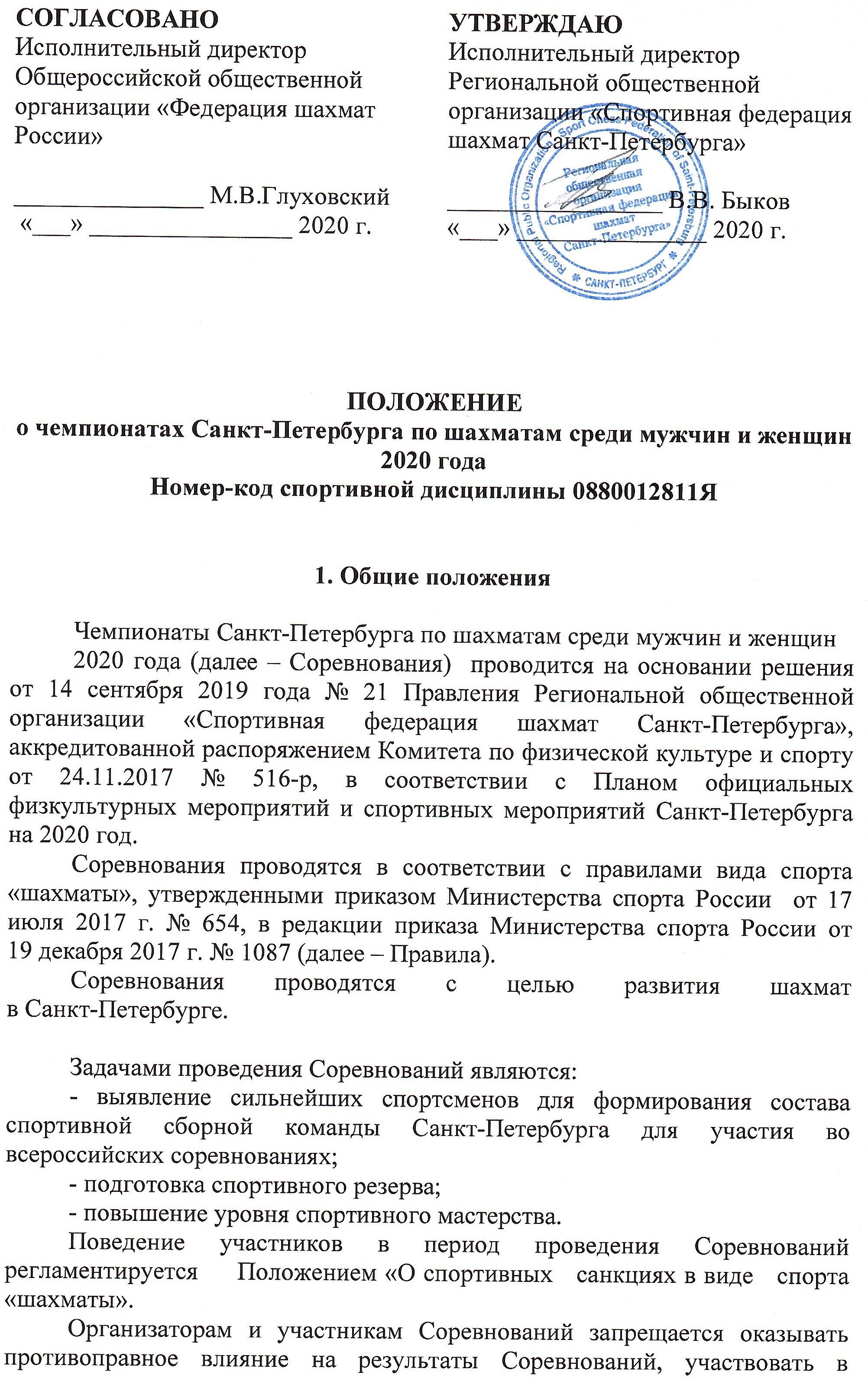 азартных играх в букмекерских конторах и тотализаторах путем заключения пари на официальные спортивные соревнования в соответствии с требованиями, установленными пунктом 3 части 4 статьи 26.2 Федерального закона от 4 декабря 2007 года № 329-ФЗ «О физической культуре и спорте в Российской Федерации».Организаторы обеспечивают:- обязательный читинг-контроль на спортивных Соревнованиях проводится с соблюдением требований Античитерских правил, утвержденных ФИДЕ;-  выполнение политики ФШР   в отношении обработки персональных данных, утвержденной решением Наблюдательного Совета ФШР, Протокол №03-06-2020, от 26 июня .;- размещение информации о ходе турнира в местных СМИ и в сети интернет.2. Организаторы СоревнованийВ соответствии с пунктом 2.4 статьи 16.1 Федерального закона от 4 декабря 2007 года № 329-ФЗ «О физической культуре и спорте в Российской Федерации» организатором Соревнований выступает Региональная общественная организация «Спортивная федерация шахмат Санкт-Петербурга» (далее — РОО «СФШ СПб»).Содействие в организации и проведении Соревнований осуществляют:- Комитет по физической культуре и спорту Санкт-Петербурга (далее – Комитет);- Санкт-Петербургское государственное автономное учреждение «Центр подготовки спортивных сборных команд Санкт-Петербурга (далее – СПб ГАУ «Центр подготовки»).Непосредственное проведение Соревнований осуществляет Главная судейская коллегия (далее – ГСК), утвержденная РОО «СФШ СПб» и согласованная с Общероссийской общественной организацией «Российская шахматная федерация» (далее – ФШР). Главный судья чемпионата среди мужчин – Быков Владимир Владимирович, CCВК (г. Санкт-Петербург), среди женщин – Иванова Татьяна Борисовна, CCВК ( г. Санкт-Петербург).3. Обеспечение безопасности участников и зрителей,медицинское обеспечениеСоревнования проводятся на спортивных сооружениях, отвечающих требованиям соответствующих нормативно-правовых актов, действующих на территории Российской Федерации и направленных на обеспечение общественного порядка и безопасности участников и зрителей, а также при наличии актов готовности объекта спорта к проведению Соревнований, утверждаемых в установленном порядке.Обеспечение безопасности участников и зрителей осуществляется согласно требованиям Правил обеспечения безопасности при проведении официальных спортивных соревнований, утвержденных постановлением Правительства Российской Федерации от 18.04.2014 № 353.Участие в Соревнованиях осуществляется только при наличии договора о страховании жизни и здоровья от несчастных случаев, который представляется в комиссию по допуску участников на каждого участника Соревнований. Страхование участников Соревнований может производиться как за счет бюджетных, так и внебюджетных средств в соответствии с действующим законодательством Российской Федерации и субъектов Российской Федерации.Оказание скорой медицинской помощи осуществляется  в соответствии с приказом Министерства здравоохранения Российской Федерации от 01.03.2016 № 134н «О порядке организации оказания медицинской помощи лицам, занимающимся физической культурой и спортом (в том числе при подготовке и проведении физкультурных мероприятий и спортивных мероприятий), включая порядок медицинского осмотра лиц, желающих пройти спортивную подготовку, заниматься физической культурой и спортом в организациях и (или) выполнить нормативы испытаний (тестов) Всероссийского физкультурно-спортивного комплекса «Готов к труду и обороне».Обеспечение медицинской помощью участников Соревнований возлагается на РОО «СФШ СПб».Соревнование проводится с учетом соблюдения требований разрешительных актов, принятых в рамках борьбы с новой коронавирусной инфекцией (COVID-19) на территории Санкт-Петербурга, а также Регламента по организации и проведению официальных физкультурных и спортивных мероприятий на территории Российской Федерации в условиях сохранения рисков распространения COVID-19, утвержденного Минспортом России и Роспотребнадзором от 31.07.2020 г., с учетом дополнений и изменений в Регламент, утвержденных Минспортом России и Роспотребнадзором от 31.07.2020г.Соблюдение санитарно-гигиенических требований, установленных Роспотребнадзором, при проведении спортивных и физкультурных мероприятий возлагается на организатора Соревнований (РОО «СФШ СПб».) Каждый участник должен иметь действующий медицинский допуск спортивного диспансера, который является основанием для допуска к участию в Соревнованиях, либо разовую медицинскую справку о допуске к Соревнованиям, а также справку о прохождении теста на COVID-19.4. Место и сроки проведенияСоревнования проводятся по адресу: г. Санкт-Петербург, Саперный пер., 10, шахматный клуб «Медный всадник».Сроки проведения финалов чемпионата Санкт-Петербурга среди мужчин и женщин – с 22 сентября по 30 сентября 2020 года. Начало Соревнований в 17.00.5. Программа СоревнованийСоревнования являются личными. Финалы чемпионата 
Санкт-Петербурга проводятся в 9 туров по швейцарской системе. Жеребьевка компьютерная, программа SwissManager.Контроль времени: 90 минут на первые 40 ходов, затем 30 минут до конца партии с добавлением 30 секунд на каждый ход, начиная с первого, каждому участнику.При опоздании на тур более чем на 30 минут, засчитывается поражение. В этом случае опоздавший получает «-», его соперник «+».Участникам запрещается вступать в переговоры о ничьей до 40 хода включительно.На техническом совещании избирается Апелляционный Комитет турнира (АК) в составе 3 основных и 2 запасных членов. Протесты подаются председателю АК в письменном виде в течение одного часа после окончания тура. Протесты на компьютерную жеребьевку не принимаются. Подающий протест вносит депозит в размере 3000 рублей. Апелляционный комитет возвращает этот депозит, если протест будет удовлетворен, в случае отклонения апелляции, полученные средства поступают в РОО «СФШ СПб» и используются для покрытия расходов на организацию соревнования. Решение Апелляционного комитета является окончательным.6. Участники СоревнованийК участию в финале чемпионата Санкт-Петербурга среди мужчин допускаются:- занявшие первые три места в чемпионате Санкт-Петербурга по шахматам среди мужчин 2019 года;- шахматисты с рейтингом ЭЛО или ФШР (учитывается наивысший рейтинг) равным или более 2400 (на 01.01.2020 или на момент проведения Соревнований);- 3 победителя полуфинала;- персонально приглашенные шахматисты по решению Правления РОО «СФШ СПб» (по представлению Тренерского совета).К участию в финале чемпионата Санкт-Петербурга среди женщин допускаются:- занявшие первые три места в чемпионате Санкт-Петербурга по шахматам среди женщин 2019 года;- шахматистки с рейтингом ЭЛО или ФШР (учитывается наивысший рейтинг) равным или более 2000 (на 01.01.2020 г. или на момент проведения Соревнований);- 6 победительниц полуфинала;- 3 шахматистки по итогам первенства Санкт-Петербурга 2019 года среди девушек до 19 лет;- 2 шахматистки по итогам первенства Санкт-Петербурга 2019 года среди девушек до 17 лет;- 1 шахматистка по итогам первенства Санкт-Петербурга 2019 года среди девушек до 15 лет;- персонально приглашенные шахматистки (не более 3 человек) по решению Правления РОО «СФШ СПб» (по представлению Тренерского совета).Участники, имеющие право играть в вышестоящем этапе Соревнований, не допускаются в нижестоящий этап.Шахматисты и шахматистки, которые ранее уже приняли участие в чемпионатах других Федеральных округов, чемпионате Москвы, не имеют права участвовать в чемпионате Санкт-Петербурга.Результаты четвертьфинала, полуфиналов и финалов направляются в ФИДЕ для обсчета рейтинга.7. Заявки на участиеШахматисты и шахматистки должны подтвердить свое участие в финале чемпионата Санкт-Петербурга не позднее, чем за пять дней до его начала по e-mail nikitin.aleksei@mail.ru или по тел. +7 952-215-89-50 Алексей Никитин.Спортсмен(ка), решивший(ая) не участвовать в Соревновании после подтверждения своего участия, обязан(а) поставить в известность организаторов о своем решении.Заседания комиссий по допуску в финалы чемпионата 
Санкт-Петербурга состоятся 21 сентября 2020 года в 17:00 
 по месту проведения Соревнований.На комиссии по допуску каждый спортсмен должен предоставить:- документ, удостоверяющий личность;- документ, подтверждающий наличие спортивного разряда, спортивного звания, почетного спортивного звания;- договор о страховании жизни и здоровья от несчастных случаев (оригинал);- разовую медицинскую справку на участие в Соревнованиях;
          - справку об отрицательном результате лабораторного исследования на новую коронавирусную инфекцию (COVID-19) методом полимеразной цепной реакции (ПЦР) со сдачей и получением результатов не ранее 3-х календарных дней до начала турнира;- документ, подтверждающий постоянную или временную регистрацию в Санкт-Петербурге:- согласие на обработку персональных данных (приложение №1) или согласие на обработку персональных данных несовершеннолетнего (приложение №2)Участники, не предъявившие необходимые документы в комиссию по допуску, к участию в Соревнованиях не допускаются.Опоздавшие участники, не зарегистрированные в установленный положением срок, включаются в турнир по решению главного судьи со 2-го тура (в первом туре такому участнику ставится минус).Судьи должны иметь при себе документ о судейской квалификации, ксерокопии паспорта (стр.2-5), ИНН и СНИЛС.8. Подведение итогов СоревнованийМеста в Соревнованиях определяются по сумме набранных очков. При равенстве очков победитель определяется по следующим дополнительным показателям:- коэффициент Бухгольца;- усеченный коэффициент Бухгольца (без одного худшего результата);- количество побед;- результат личной встречи.Отчеты о проведении и протоколы Соревнований РОО «СФШ СПб» предоставляет на бумажном и электронном носителях в Комитет и СПБ ГАУ «Центр подготовки» в течение 3 дней после окончания Соревнований.9. НаграждениеПобедителям Соревнований присваивается звание чемпиона и чемпионки Санкт-Петербурга 2020 года и вручаются памятные призы 
РОО «СФШ СПб».Победители и призеры Соревнований (финалы чемпионатов Санкт-Петербурга среди мужчин и женщин) награждаются медалями и дипломами Комитета.Дополнительно могут устанавливаться призы спонсорами и другими организациями. Общий призовой фонд чемпионатов Санкт-Петербурга, установленный РОО «Спортивная федерация шахмат Санкт-Петербурга» составляет у мужчин 270 000 (двести семьдесят тысяч) рублей, у женщин 60 000 (шестьдесят тысяч) рублей.Приложение №1СОГЛАСИЕ НА ОБРАБОТКУ ПЕРСОНАЛЬНЫХ ДАННЫХЯ, __________________________________________________________________________________________________, данные документа, удостоверяющего личность: Паспорт серия ________ № _________ выдан «_____» ________ г. _______________________________________________________________________________________________________, (кем выдан) зарегистрированный по адресу: _________________________________________________________________________ даю Региональной общественной организации «Спортивная федерация шахмат Санкт-Петербурга» (ОГРН 1127800014891, ИНН 7842290920 ), расположенной по адресу: г. Санкт-Петербург, переулок Саперный дом 10 Литер А помещение 5-Н (далее – Оператор), согласие на обработку своих персональных данных.Цель обработки персональных данных:подготовка, проведение и подведение итогов чемпионатов Санкт-Петербурга по шахматам среди мужчин и женщин 2020 года (далее – Соревнование), включая публикацию итогов;расчет и присвоение российских и международных рейтингов участников Соревнования;рассмотрение вопросов, связанных с нарушением порядка проведения соревнования, обжалованием соответствующих решений, разрешение конфликтных ситуаций по вопросам спортивной̆ деятельности;организация системы учета данных о спортсменах, занимающихся видом спорта «шахматы», и выдача документов, удостоверяющих принадлежность к физкультурно - спортивной̆ или иной̆ организации и спортивную квалификацию спортсменов, в порядке, определяемом федеральным органом исполнительной̆ власти в области физической̆ культуры и спорта;исполнение требований законодательства Российской Федерации, включая налоговое законодательство, законодательство о бухгалтерском учете, законодательство о социальном обеспечении; Перечень персональных данных, на обработку которых дается согласие:фамилия, имя, отчество;дата рождения;пол; адрес регистрации (прописки), почтовый адрес;контактные данные (номер телефона, адрес электронной почты);данные документа, удостоверяющего личность;фотография;номер полиса обязательного медицинского страхования;идентификационный номер Общероссийской общественной организации «Федерация шахмат России» (далее -ФШР);идентификационный номер Международной̆ шахматной федерации (ФИДЕ).Перечень действий с персональными данными, на совершение которых дается согласие, общее описание используемых Оператором способов обработки персональных данных:Персональные данные будут обрабатываться Оператором следующими способами:В отношении персональных данных:Оператор будет использовать дополнительно к вышеперечисленным следующие способы обработки:В отношении персональных данных Субъект персональных данных дает согласие ФШР и ФИДЕ на включение их в общедоступные источники.Обработка вышеуказанных персональных данных будет осуществляться путем смешанной (автоматизированной и не автоматизированной) обработки персональных данных.Срок, в течение которого действует согласие Субъекта персональных данных, а также способ его отзыва, если иное не установлено федеральным законом:Настоящее согласие на обработку персональных данных действует бессрочно с момента его представления Оператору и может быть отозвано мной в любое время путем подачи Оператору заявления в письменной форме.Персональные данные Субъекта подлежат хранению в течение сроков, установленных законодательством Российской Федерации. ____________________________________   /___________________/ 			«_____» ________20___ г.Приложение №2СОГЛАСИЕ НА ОБРАБОТКУ ПЕРСОНАЛЬНЫХ ДАННЫХ НЕСОВЕРШЕННОЛЕТНЕГОЯ, законный представитель ___________________________________________________________________________(фамилия, имя, отчество несовершеннолетнего) _____________________________________________________________________________________________________(фамилия, имя, отчество законного представителя полностью)паспорт: серия __________ № ______ выдан «_____» _________________г. ___________________________________________________________________________________________________________, (кем выдан)зарегистрированный по адресу: _________________________________________________________________________действующий от имени субъекта персональных данных на основании ________________________________________________________________________________________________________________________________________________________________________________________________________________________(данные документа, подтверждающего полномочия законного представителя)Даю Региональной общественной организации «Спортивная федерация шахмат Санкт-Петербурга» (ОГРН 1127800014891, ИНН 7842290920), расположенному по адресу: г. Санкт-Петербург, переулок Саперный дом 10 Литер А помещение 5-Н (далее – Оператор), согласие на обработку своих персональных данных. Цель обработки персональных данных:подготовка, проведение и подведение итогов чемпионатов Санкт-Петербурга по шахматам среди мужчин и женщин 2020 года  (далее – Соревнование), включая публикацию итогов;расчет и присвоение российских и международных рейтингов участников Соревнования;рассмотрение вопросов, связанных с нарушением порядка проведения соревнования, обжалованием соответствующих решений, разрешение конфликтных ситуаций по вопросам спортивной̆ деятельности;организация системы учета данных о спортсменах, занимающихся видом спорта «шахматы», и выдача документов, удостоверяющих принадлежность к спортивной̆ или иной̆ организации и спортивную квалификацию спортсменов, в порядке, определяемом федеральным органом исполнительной̆ власти в области физической̆ культуры и спорта;исполнение требований законодательства Российской Федерации, включая налоговое законодательство, законодательство о бухгалтерском учете, законодательство о социальном обеспечении; Перечень персональных данных, на обработку которых дается согласие:Перечень действий с персональными данными, на совершение которых дается согласие, общее описание используемых Оператором способов обработки персональных данных:Персональные данные будут обрабатываться Оператором следующими способами:В отношении персональных данных:Оператор будет использовать дополнительно к вышеперечисленным следующие способы обработки:В отношении персональных данных Субъект персональных данных дает согласие ФШР и ФИДЕ на включение их в общедоступные источники.Обработка вышеуказанных персональных данных будет осуществляться путем смешанной (автоматизированной и не автоматизированной) обработки персональных данных.Срок, в течение которого действует согласие Субъекта персональных данных, а также способ его отзыва, если иное не установлено федеральным законом:Настоящее согласие на обработку персональных данных действует бессрочно с момента его представления Оператору и может быть отозвано мной в любое время путем подачи Оператору заявления в письменной форме.Персональные данные Субъекта подлежат хранению в течение сроков, установленных законодательством Российской Федерации. ____________________________________   /______________/ 				«____» ________ 20____ г.сбор;запись;уточнение (обновление, изменение);систематизация;накопление;хранение;использование;обезличивание;удаление;уничтожение.фамилия, имя, отчество;дата рождения;пол; страна, город проживания;фотография;идентификационный номер ФШР;идентификационный номер Международной̆ федерации шахмат (ФИДЕ).распространение;трансграничная передача.фамилия, имя, отчество;дата рождения;фамилия, имя, отчество законного представителя;пол; адрес регистрации (прописки), почтовый адрес;контактные данные (номер телефона, адрес электронной почты);данные документа, удостоверяющего личность; данные документа, удостоверяющие законного представителя;фотография;номер полиса обязательного медицинского страхования;идентификационный номер Общероссийской общественной организации «Федерация шахмат России» (далее - ФШР);идентификационный номер Международной̆ шахматной федерации (ФИДЕ).сбор;запись;уточнение (обновление, изменение);систематизация;накопление;хранение;использование;обезличивание;удаление;уничтожение.фамилия, имя, отчество;дата рождения;пол; страна, город проживания;фотография;идентификационный номер ФШР;идентификационный номер Международной̆ федерации шахмат (ФИДЕ).распространение;трансграничная передача.